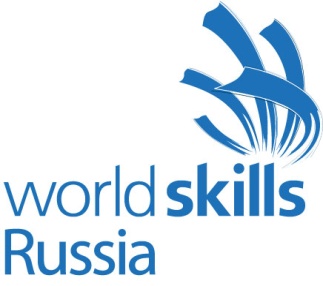 МАТЕРИАЛЫ И ОБОРУДОВАНИЕ7.1. Инфраструктурный листВ Инфраструктурном листе перечислено все оборудование, материалы и устройства, которые предоставляет Организатор конкурса.С Инфраструктурным листом можно ознакомиться на веб-сайте организации: http://www.worldskills.ruВ Инфраструктурном листе указаны наименования и количество материалов и единиц оборудования, запрошенные Экспертами для следующего конкурса. Организатор конкурса обновляет Инфраструктурный лист, указывая необходимое количество, тип, марку/модель предметов. Предметы, предоставляемые Организатором конкурса, указаны в отдельной колонке.В ходе каждого конкурса, Эксперты рассматривают и уточняют Инфраструктурный лист для подготовки к следующему конкурсу. Эксперты дают Техническому директору рекомендации по расширению площадей или изменению списков оборудования.В ходе каждого конкурса, Технический директор WSR проверяет Инфраструктурный лист, использовавшийся на предыдущем конкурсе.В Инфраструктурный лист не входят предметы, которые участники и/или Эксперты WSR должны приносить с собой, а также предметы, которые участникам приносить запрещается. Эти предметы перечислены ниже.7.2. Материалы, оборудование и инструменты, которые участники имеют при себе в своем инструментальном ящикеПеречень СтандартовТехнические руководства7.3. Материалы, оборудование и инструменты, принадлежащие Экспертам WSRМодуль «А»:щётка с жёстким ворсом. щётка с мягким ворсом. суконка (кусок суконной ткани железный скребок. гребенькопытный крючокнож копытныйкисточка для копытрезинки для гривы и хвостабинты Модуль «В»:- инвентарь для уборки денника- зерновые корма- сеноМодуль «С»:оголовьянедоуздкиседлауздечкиподпругаМодуль «Д»:оголовьянедоуздкиседлауздечкивальтрапподпругакорда7.4. Материалы и оборудование, запрещенные на площадкеЛюбые материалы и оборудование, имеющиеся при себе у участников, необходимо предъявить Экспертам. 